PERSBERICHT                                                                                           
PERSFOTO free download vanuit de agenda page  © marjadejong
“Harp songs, overrompelend mooi, zó ontroerend!”

OISTERWIJK – Op zondagmiddag 15 november geeft de zoetgevooisde Marja de Jong met aanstekelijk enthousiasme een inspirerend concert ons prachtige Lodewijkskerkje.

Laat je strelen door hemelse harpklanken en een stem van fluweel. Juweeltjes uit diverse tijden en windstreken. Old, Folk en wat swing. Diepgang met een vrolijke noot, over het leven en de natuur. De helft van de opbrengst gaat naar Stichting levenmetdeaarde.nl . 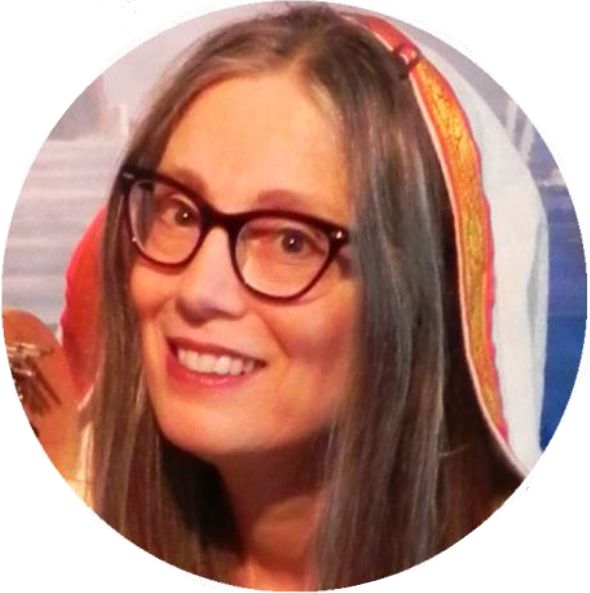 Marja de Jong begeleidt zichzelf op een prachtige Rees Brilliant harp van bijna 5 oktaven, met een ronde, warme klank. 

Zondag 15 november 2020, 15:00-16:00. Concert met Harpsongs voor de Aarde. 
Voorverkoop+aanmelden verplicht (Coronaprotocol) via: info@lodewijkskerkje.nl. €10 pp. 
Lodewijkskerkje, Kerkstraat 64,5061 EK Oisterwijk N-Br. marjadejong.jouwweb.nl 

  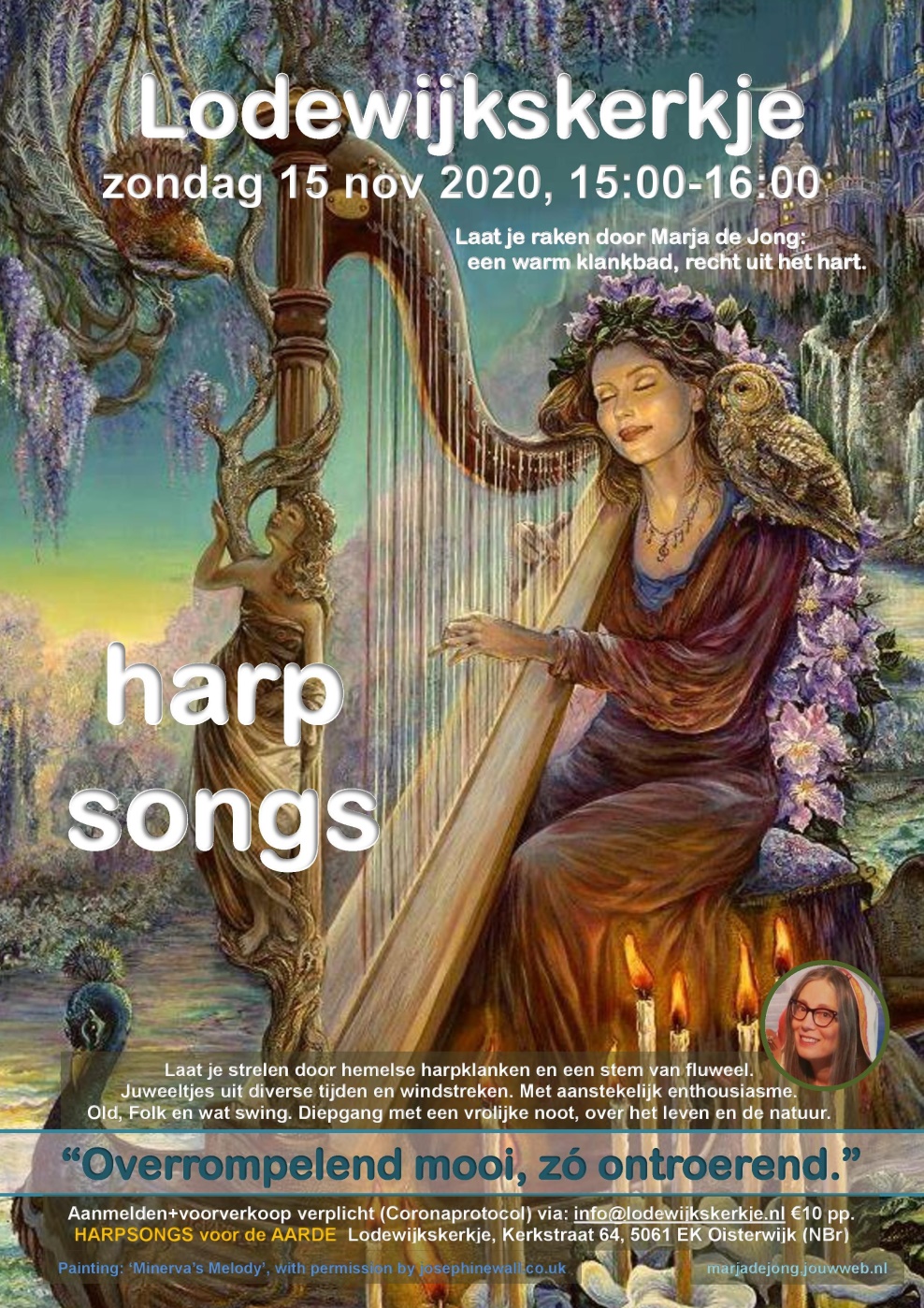 